РЕСПУБЛИКА КРЫМ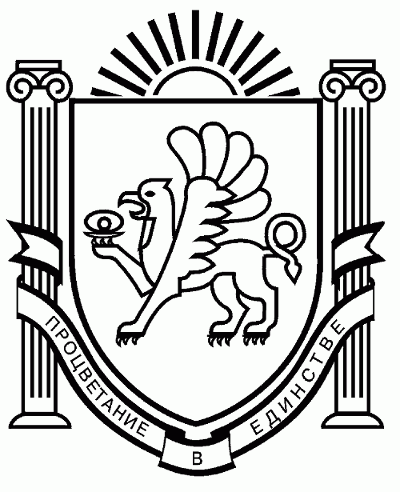 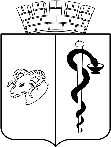 ЕВПАТОРИЙСКИЙ ГОРОДСКОЙ СОВЕТР Е Ш Е Н И ЕII созывСессия №8129.03.2024                                     г. Евпатория                                        № 2-81/13О даче согласия на списание движимого муниципальногоимущества, закрепленного на праве оперативного управления за муниципальным бюджетным учреждением «Порядок»В соответствии с Гражданским кодексом Российской Федерации, Бюджетным кодексом Российской Федерации, Федеральным законом от 06.10.2003 № 131-ФЗ «Об общих принципах организации местного самоуправления в Российской Федерации», Федеральным законом от 12.01.1996 № 7-ФЗ «О некоммерческих организациях», Порядком списания муниципального имущества, утверждённым Евпаторийским городским советом Республики Крым от 22.09.2023 № 2-72/4, руководствуясь Уставом муниципального образования городской округ Евпатория Республики Крым, на основании документов о списании имущества, представленных муниципальным бюджетным учреждением «Порядок» от 28.12.2023 № 851, с целью согласования списания муниципального имущества, закрепленного на праве оперативного управления за муниципальным бюджетным учреждением «Порядок», -городской совет РЕШИЛ:1. Дать согласие на списание движимого муниципального имущества - вход № 2, расположенного возле аквапарка «Акваленд у Лукоморья», первоначальной стоимостью 262 542,09 руб. (двести шестьдесят две тысячи пятьсот сорок два) рубля 09 копеек, закрепленного на праве оперативного управления за муниципальным бюджетным учреждением «Порядок». 2. Муниципальному унитарному бюджетному учреждению «Порядок» осуществить мероприятия по списанию движимого муниципального имущества, указанного в пункте 1 настоящего решения.3. Настоящее решение вступает в силу со дня его принятия и подлежит опубликованию на официальном портале Правительства Республики Крым – 
http://rk.gov.ru в разделе: муниципальные образования, подраздел – Евпатория,  а так же на официальном сайте муниципального образования городской округ Евпатория Республики Крым – http://my.evp.ru в разделе Документы, подраздел – Документы городского совета в информационно-телекоммуникационной сети общего пользования.4. Контроль за исполнением настоящего решения возложить на врио главы администрации города Евпатории Республики Крым И.И. Просоедова.ПредседательЕвпаторийского городского совета                                                Э.М. Леонова